MEHER BABATHE AVATAR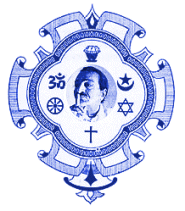  Those who know about Avatar Meher Baba or hear His name for the first time, they may have a questioning mind to get an answer of the following. 1. Who is Meher Baba? What does He say about Himself?2.  What is His biography?3. What have been His avataric activities?4. Why should we follow Meher Baba?5. How does Sadguru and Avatar work?6. What does Meher Baba profess?What is written here are based on Meher Baba’s discourses and renderings by others which are appealing and authentic. Belief of a disciple in his master is like a son who accepts his parents without conscious knowledge. Still driven by their love and affection, the son not only accepts his parents but develops firm faiths that whatever they say are true and whatever they do are for his betterment only. His heart and mind both accept it. His heart takes over his mind. According to Meher Baba “thoughts working and feelings at rest is mind & feelings at work and mind at rest is heart”.Who is Meher Baba?        Meher Baba is a contemporary personality who publically declared Himself as “Avatar of the Age” in 1954 at Hamirpur (U.P.). Thereafter, He elaborated and explained this claim again and again through circulars and message viz. The Highest of the High (1953 and Final declaration (1958) wherein He said “I was Rama, I was Krishna, I was this one, I was that one and now I am Meher Baba. In this form of flesh and blood I am the same “Ancient One” ignored, ever remembered and forgotten and whose  past is worshipped and remembered, whose present is ignored and forgotten and whose future (Advent) is anticipated with great fervour and longing”. The word Avatar attached to His name is His true designation.In order to know the significance of word Avatar, one should try to grasp the literal meaning of words God, Sadguru, and Avatar.The word “God” stands for the short abbreviation of Generator, Obserever and Destroyer (Brahma, Vishnu and Mahesh), the trio nature of formless God. This word refers to formless existence of God or Over-soul in unconscious state of infinite knowledge, power and bliss or sat chit and anand. Sadguru (Man-God or Perfect Master) is a man becoming God in human form having attained God-realization or consciousness of “Aham Brahmasmi”. He bears universal body and universal mind, thereby gets associated with each living and non-living bodies of the universe. He has conscious experiences of “I am everything.” Avatar or God-man is the direct descent of formless God in human form which is brought out by five living Sadgurus once in every cycle of 700 to 1400 years. Avatar is the same soul who realized Himself first through process of evolution on His own. The same supreme soul of Avatar appears in different ages in different forms to redeem the mankind from the sufferings and takes upon Himself the burden of universal suffering. The time domain of Avatar is 700 to 1400 years till His next advent. The Avatar can impart God realization to any number of souls and can change the destiny.According to Meher Baba “Avatar” is the first soul which in beginning attained Perfection, God realization or experience of “Aham Brahmasmi” without help of Master and came back to the level of human being retaining the God consciousness. Meher Baba said- “I am the same “Ancient One” whose past is worshipped and remembered, whose present is ignored and forgotten and whose future (Advent) is anticipated with great fervour and longing”.It is a rare feat to achieve God realization which is the ultimate goal of human life and it is only possible through grace of a Sadguru (Perfect Master) or Avatar. It requires life after life’s efforts. Meher Baba in His book “God speaks” revealed that out of 700 millions of world population, there are only 7000 advanced souls between 1st to 7th planes of consciousness including Perfect Masters. Avatar, after one cycle (11 ages of 65 to 125 years) brings this number to 7001.Meher Baba’s Life Meherwan Sheriar Irani, later called as Meher Baba by His followers was born in Poona (now Pune) in India on Feb, 25, 1894 to a Persian parents. In 1913 when He was returning home from college on bicycle, Hazart Babajan, a lady Perfect Master of that time kissed on forehead of Meher Baba, thereby bestowed Him instant God realization and made Him aware of His highest spiritual destiny. The lady Sadguru Hazrat Babajan hailed from Baluchistan, declared herself "Anal-Haq” which means "I am God". She was buried alive by fundamentalist Baluchi soldiers in Lahore but later she appeared in Poona to accomplish her universal work with Meher Baba.   Afterwards, in year 1914, Meher Baba was drawn to other four Perfect Masters of the time namely Upasni Maharaj of Sakori, Sai Baba of Shirdi, Tajuddin Baba of Nagpur and Narain Maharaj of Kedgaon. Upasni Maharaj made him to regain His body consciousness. Meher Baba attained spiritual perfection in 1921. Hazrat Babajan repeatedly told visitors that “Meher Baba is my beloved son. He will one day shake the world and all humanity will be benefited by him." Sai Baba of Shridi and Meher Baba prostrated to each other, Sai Baba exclaiming “Parvardigar” (God Almighty, incarnation of Lord Vishnu). Upasni Maharaj said “Meherwan, You are the Avatar and I salute you” and directed all his followers to go to Meher Baba stating that I have handed over my keys of spirituality to Meher Baba. Narayan Maharaj garlanded Meher baba and made Him sit on his throne, later telling people “He is perfect man”. Tajuddin Baba caressed Meherwan’s cheeks with roses, calling him “My rose, my heavenly rose”. Meher Baba’s Avataric activities Meher Baba’s Avataric activities were manifold.	First phase of His spiritual mission started in 1921, when He drew his close disciples who gave Him the name “Meher Baba” meaning “Compassionate Father”. After years of intensive training of disciples, in 1923, He established a colony called Meherabad near Ahmednagar in Maharashtra. Master’s work embraced opening of free school, dispensary and shelters for poor, mast ashram, bathing, clothing and washing feet of lepers and destitute. He demonstrated the real selfless service with the motto of “Mastery in Servitude".Second aspect of His avataric activity was His divine silence. Meher Baba observed silence from July 10, 1925 and continued for 44 years till dropping His body in Jan 1969. First, He used an alphabet board to communicate, later He communicated through gestures and an interpreter. He carried out all His activities of selfless service, spiritual discourses, and messages and dictated the book "God Speaks” through alphabet board in silence. This book reveals the mysteries of universe as how it came into existence and experiences of journey from God to man (evolution) and man to God (involution). His silence is unparallel and divine. He said “this is my silent advent (Mauna Avatar). I have spoken lot in my previous forms and rendered Zend-Avesta, Gita, Bible and Quaran. In this age of publicity and propaganda, I shall work through silence. I have come not to teach but to awaken”. Third and Important work of His avataric mission was to contact God intoxicated souls called Masts who deserved His contact. Meher Baba contacted such souls in person, gave them spiritual push and advanced them in their spiritual journey. For this work, Meher baba travelled 75,000 miles to remote places throughout India, Ceylon and Pakistan and contacted over 20,000 advanced souls individually. A chronological account of these Masts (spiritually advanced souls) to whom Meher Baba contacted, their features, their response to Meher Baba with date and place of contact is given in the book titled “Wayfarers" (Pathik). This is the most authentic account of Meher Baba’s work with masts. Meher baba said “I have not come for the crowd but for those few ones who are lost in the crowd”. Meher Baba differentiated God, man, mast and mad as: “Mind stopped is God, mind working is man, mind slowed down is mast and mind working fast is mad”. Fourth aspect of Meher Baba’s avataric activity was demonstration of living a life of a spiritual aspirant with all helplessness and hopelessness i.e. living on total surrenderance to God. This period was named as "New Life" which was lived by Meher Baba and His selected disciples with all humility and weakness in search of God from 1949 to 1952. He practically begged for alms for His disciples and lived in total surrenderance to God.  Avatar Meher Baba undertook universal suffering that an Avatar undergoes voluntarily. Meher Baba was involved in two car accidents without break in His silence. One accident occurred near Prague (Oklahoma, USA) in May, 1952. The other took at Satara (India) in December, 1956. In the first, Baba’s left side was damaged from head to foot. In the second Baba’s right side was badly damaged. Meher Baba said “Ordinary man suffers for himself, Perfect Master (Sadguru) suffers for humanity whereas, the Avatar suffers for one and all beings. Nobody suffers in vain for true freedom is spiritual freedom and suffering is a ladder towards it. Man unknowingly suffers for God and God knowingly suffers for man”.   Meher Baba travelled to western world thirteen times. His first visit was in 1931, and last in 1958 when He and His disciples stayed at the center, established for His work at Myrtle Beach, South Carolina in USA.Why Meher Baba?Why is it necessary to go to a Sadguru or Avatar? To answer this, one need to know real purpose of life. What our life mean? What do we want in our life?  Do we want fulfillment of desires only in our life or it has some higher purpose? Why are we not able to achieve everything what we think of? Why the man is limited and suffers? Many similar questions remain unanswered. There are many things beyond man’s control. Tulsidas said “Hani, Labh, Jivan, Maran, Jash, and Apajas Bidhi Hath”. According to Meher Baba- “Aim of life is to love God and goal of life is to become God. There is no creature that is not destined for supreme goal, just as there is no river which is not winding its way to sea”.Every soul is consciously or unconsciously traversing spiritual journey and heading toward God-realization. May it take millions of births to achieve this Goal. Meher Baba said every soul is trying to find the answer of one original question as “Who AM I” and ultimately gets one final answer to this question as "I AM GOD”. Every soul is destined for the God realization. In fact whole world is a big dream. As a man we are waking but as God we are dreaming. According to destiny, at appropriate time one starts self introspection or develops intuition to tread upon spiritual path of self realization by himself or coming into contact of a saint, guru, Sadguru or Avatar. Meher Baba said “Love God and become God. In order to love God love Me. I am the God personified”. Status of a Guru or Saint. There are many saints, valis, and pirs of different spiritual planes who are not God realized. They can help you in your spiritual journey maximum to their level only. For example a Ph.D. holder can teach nursery to Ph.D. students but an intermediate student cannot teach a Ph.D. student. Many are false and hypocrite saints and gurus who have no level in spirituality but with their bookish knowledge are able to impress common men by their speeches. Such gurus are no good for benefit of spiritual aspirant. These saints or gurus of lower status give mantra or secret words to their followers for repetition, a medium of limited approach to progress spiritually. Kabir, perfect master of his time said “kanfuka guru had ka, behad ka guru nahi, behad ka guru aur hai, soch samajh man mahi”.Meher Baba says “I am the goal and I give nothing less than God realization”. I am a shah saudagar (one who has full control over the business). Do not ask me for pin, thread or material things for which you can approach sadhu and saints who can fulfill your desires. I fulfill your needs but not desires. If you are thirsty in a desert, you need water not lemonade. So, do not come to me even with the desire of God realization but just to love, obey and try to surrender Me as much as you can. Rest I will take care of you and your goal. I will take you to the final destination of God-realization blind folded without any risk and pitfall of spiritual journey. Only Sadguru or Avatar is worth to be approached for spiritual help which depends on past preparations of an individual and his destiny. How to Find a Real Sadguru or Avatar?Sadguru means a Man-God (man becoming God). Sadguru is one who has consciousness of God as well man simultaneously and bears experience of “Aham Brahamsmi” or “I am everything” having universal body and mind.  Unless one reaches to certain height in spirituality, he has no capacity to recognize even a mast of higher plane and to recognize a Sadguru is still more difficult. None of the contemporary saint or self styled guru has dared to call himself Avatar except Meher Baba who all the time declared that He is the Avatar of the age. He proclaimed “I am not this body. I am the Highest of the High. I am no less than Avatar. If I say you are a dog, you will not accept it because you consciously know that you are not a dog, likewise I consciously know that I am God. If I say I am not an Avatar it would be a biggest hypocrisy for me”. When someone has no capacity to recognize or find a Sadguru then why not to try Meher Baba who has revealed His identity as an Avatar? Test of a Sadguru or AvatarSadguru and Avatar always allows the spiritual aspirant to test Himself because He is truth Himself. Nothing is impossible for Him. Those who sincerely approach to Sadguru or Avatar are definitely helped by Sadguru or Avatar to bring them in His fold. But to test a Sadguru or an Avatar with malice intentions or to insult Him may be very damaging for the individual. Here, an incident with Meher Baba is worth to quote. One person approached Meher Baba to find his lost son but Meher Baba refused. When father of boy insisted, Meher Baba suggested him to look for his son on a particular street and the boy was found. Another man, having three sons approached Meher Baba to prove Him wrong. He requested Meher Baba to be blessed with a son. Baba asked him to be sure but the man insisted and Baba okayed. The man approached his fellow villagers and said how he has fooled Meher Baba. He blessed me a son, whereas I already have three sons. Meher Baba is fraud and He does not know anything. After some time his two sons died simultaneously in a road accident and only one survived. Knowing this incident, mandali (group of close disciples) got frightened and approached Baba to tell the storey. Baba said never tries to judge a Sadguru or Avatar with malice or ulterior motive. Better would be to test Meher Baba with all sincerity and the way you want. Supremacy of living Sadguru or AvatarAvatar is not bound with space and time with regard to help anyone but Sadguru is. After a Sadguru drops His body, He enjoys eternal Bliss, and though the power is with Him He cannot use it. At the tomb or samadhi of a Prefect Master (Sadguru) there is spiritual power but it is the faith of the people for the disembodied Master which becomes medium to utilize the power. It is for this reason that people derive benefits by revering a Sadguru’s (Perfect Master) tomb; but the benefit accruing from such sources and drawn upon by individual’s faith is invariably material in nature. In the words of Kabir "The advantage one derives by pilgrimage is one. The benefits one derives by visiting a saint are four. But the benefits one derives by meeting a Sadguru or Avatar are numberless".Sadguru does not take rebirth. Once a Sadguru drops His body, another God realized immediately takes His place. After dropping body, role of Sadguru to help spiritually ceases. A Jivan mukta or God –realized person can impart God-realization to one only in His life time but Avatar and Sadgurus are not limited by this and can impart instant God-realization to any number of persons since they come down to   human level after God-realization. God realization is given by one master only and it is only by the grace of Avatar or Sadguru. It is only Avatar who incarnates after a cycle of 700 to 1400 years. Avatar Krishna said “Yada yada hi dharmasya, --------sambhawami yuge yuge”. Similar Is the Meher Baba’s clarion call in which He said “Age after age, when the wick of righteousness burns low, the Avatar comes yet once again to rekindle the torch of Love and Truth. Amidst the clamour of disruptions, wars, and chaos, rings the Avatar’s call “Come All unto Me”.  Contemporary Avatar of the age is most effective in spiritual help of the mankind. It is like a sitting president of a country who is in best position to help his countrymen than a retired or expired president. Meher Baba said “100 years after dropping body, Avatar remains in full force as if He is alive. Thereafter, His universal manifestation starts”. Meher Baba also declared that 100 years after dropping My body, five Sadgurus (who are present all the time and control the universe) will not come into prominence. This means till year 2069, no one should expect to come across a living Sadguru as Avatar Meher Baba is still active and will remain till His next advent.  The avataric period is like the spring tide of creation. This brings a new release of power, a new awakening of consciousness, a new experience of life. Qualities of energy and awareness, which has been used and enjoyed by only a few advanced souls, are made available for whole humanity. Life as whole, stepped up to a higher level of consciousness is geared to a new rate of energy. Avatar’s grace flows to one and all in the universe. He takes upon Himself universal suffering through His universal body and mind to lessen the burden of human sufferings. During the period of the Avatar, anyone whether he comes in His contact or not, has heard His name or not, is bound to be spirituality benefited by His presence in physical form. Laying emphasis on supremacy of living Sadguru or Avatar (Man-God or God-man), Meher Baba said “Various religions are like patent medicines, just as it is necessary to approach a specialist for speedy recovery and radical care, so it is imperative to approach a spiritual master in order to become spiritually perfect. You surrender your head to barber, when you want to get your hair cut, till the work is done, similarly you must surrender yourself to a Sadguru if you want God-realization.”  “As stated by a seer, wealth may be sacrificed for health, wealth for self respect and all the three (wealth, health and self respect) for one’s own religion, but to gain God everything including religion should be sacrificed without hesitation.” Meher Baba, the Avatar of the age is the savior / supreme liberator of humanity.  Easiest and Safest Way to God Realization        Spiritual journey in contact of a living Sadguru or Avatar is the easiest and safest way to realize God. According to Meher Baba and scriptures also there are three paths to reach the goal of God-realization. 1. Karma Marg/yoga2. Dhyan Marg/yoga3. Bhakti Marg/yogaKarma Marg is to follow the rites, rituals of any religion and selfless service to others. This is very slow process since new sanskaras are formed for each action carried out howsoever intelligently. Effacement of bad sanskaras and thereby balancing of good and bad sanskaras are effected bit by bit in every rebirth. Meher Baba has compared this with travelling in a goods train which is detained indefinitely at various stations without any schedule.Dhyan Marg consists of meditation and yoga. Meher Baba said this path is better but not the best as it has its own dangers and pitfalls. Visions and sounds experienced in meditation or mystic powers gained by yogic exercises are often misunderstood by aspirant as the final destination. Guidance of a master is essentially required to safeguard the practicener. According to Meher Baba, meditation and yoga is nothing but mental and physical exercises which conditions your mental and physical health but is of not much help in the domain of spirituality. Volumes and volumes have been written on yoga but Meher Baba simplified it by saying “You go and Yoga will come”. Advancement on higher planes of spirituality is not reversible unlike in meditation or yoga. Once an aspirant enters the first plane of subtle world of spirituality he becomes oblivious of gross world and the gross world does not affect him in subtle world. Rather subtle world superimpose over the gross world up to 4th plane. Mental world of 5th and 6th planes superimpose over gross and subtle world both. Meher Baba compared this path of meditation or yoga as travelling in an ordinary train which stops at every station according to time table and takes scheduled time to reach final destination.Bhakti Marg is devotion, remembrance, love, obedience or surrender to Avatar or living Sadguru. In Meher Baba’s words ‘‘the easiest and safest way to lose one's self is by completely surrendering to the Perfect Master. The past, present and future of the one who has surrendered are drowned in the Master. Now he is no longer either bound by or responsible for any of his actions whether good or bad, expressed during his implicit obedience to the Master. Thus, complete surrenderance to the Sadguru (Perfect Master) or Avatar is in itself freedom.  Meher Baba compared this path as travelling in a special train which will take one to the goal in shortest possible time without any halt at intermediate stations. Any aspirant would prefer to travel in special train of Bhakti Marg under guidance of Sadguru or Avatar.Misleading Miracles Power to perform miracles is no sign of spiritual advancement. Yogi and tantric develop occult powers as a result of certain extreme exercises and can perform miracles but hardly gain any spiritual advancement. Advanced souls of lower planes of spirituality can perform big miracles but they do not do it. These occult powers gained in the traversing the spiritual path by soul of lower plane is to sustain himself unaffected in the gross world and concentrate more toward his goal without being distracted by temptation to perform miracles. Once compelled by temptation of performing miracles, if an aspirant or soul falls prey to it and performs miracles, his further spiritual advancement gets held up. There is world of difference between the miracles wrought by Avatar or Perfect Masters and pilgrims of lower planes. Avatar or Sadguru while performing miracles uses one form of Maya to drag the worldly people away from other form of Maya. Meher Baba gave an example of a child holding a bird in its hand. If you try to snatch the bird from child’s hand, the child would probably tighten its grip on the bird. If you offer a coin, the child would definitely release the bird in order to catch coin. So miracles of Avatar or a Master (Sadguru) are like offering coin to worldly people. Avatar and Sadguru do not perform miracle except for common cause for benefit of masses or to bring a deserving soul into His fold. Once Sadguru or Avatar is sure that the disciple is established in His fold, He starts operation by calling more and more setbacks to His disciple to withdraw his attachment from worldly things. It is like sweet given by parents to a child to draw his attention toward reading. Once the child develops interest, instead of giving sweets he is made to bear more burdens of reading and writing. Meher Baba said “Miracles are small illusions in the great illusion called the world”. Performing miracles to attract others for own following is a proof of one’s distraction from the spiritual path. Meher Baba said “biggest miracle I have ever done is to have created this universe”.   One should not give any weight to power of performing miracle. It only creates more binding for the individual in his spiritual progress.How does Avatar Work?Avatar or Sadguru is most generous toward help to His disciples. God listens the language of heart only. Any sincere prayer reaches to Him instantly and help is delivered immediately. Here is an example to explain it. Consider a cashier in a bank as Avatar or Sadguru and an account holder as a disciple. An individual account holder approaches cashier and requests to withdraw Rs. 10000. Cashier checks from record and says you have only Rs. 5000 in your account so you can take Rs. 5000 only. Now his son having no bank account approaches his cashier father and asks for Rs. 5000 to spend on tour along with his friends. Cashier-father, being most generous toward his son, gives Rs.10000 instead of Rs.5000 from his own account in order to meet any exigencies on tour.Avatar or Sadguru has power to change destiny of an individual. According to Meher Baba only Sadguru can alter, divert or destroy this course i.e. He can change the course of person’s destiny. This may occur once a person comes in contact with such a Master. There is no chance realization for the disciple and only Master can do it. Meher Baba explained: “If you try to set green grass on fire, it will not burn. But if you set a match to a haystack it will immediately catch fire and burn to ash. The haystack symbolizes the accumulation of sanskaras. In order for green grass to dry, it has to be kept near a fire. This means that in order to destroy one's sanskaras, a person should stay with a Sadguru in whom the divine knowledge is always burning. In his contact and company, accumulated sanskaras dry. Finally, with the flame of his grace, he sets fire and uproots all one's sanskaras. Even red sanskaras of lust and anger which are the fastest growing and most deeply rooted, are nothing to worry about if you are in contact of a Sadguru or Avatar.”“In company of Sadguru or Avatar, a person’s worldly sanskaras get burnt up through Master’s spiritual heat. That is why those near to a Sadguru derive great spiritual benefit, and those who serve the master, the benefit is indeed immense. Once you surrender to a Sadguru or Avatar He takes upon the responsibility of eradicating your sanskaras and emancipating you. It becomes his duty to lead you toward knowledge and God realisation”.“Let not the dirt of the sanskaras of your thoughts and deeds touch you by surrendering every thought and act at the feet of your Sadguru or Avatar. As a laundryman washes and cleanses clothes, in the same way, I remove all the dirt which has stuck to you through your thoughts and actions. Just continue doing as I say. If you put in your best efforts, there is no cause to worry”. “Avatar’s action on gross plane is like the throwing of a main switch in an electric power house, which immediately and simultaneously releases the immense force through many circuits, putting into action various branches services such as factories and fans, trains and trolleys and lights for cities and villages”. “An ordinary physical action of the Avatar releases immense forces in the inner planes and so becomes the starting point for a chain of working, the repercussions and overtones of which are manifested at all levels and are universal in the range and effect”.      High roads of spirituality (subtle and mental world) pass through gross world to exhaust false experiences birth after birth to prepare oneself being worthy of coming into contact of a Sadguru or Avatar and to be freed from Maya (illusion of gross world). Sadguru or Avatar uses his supernatural power to destroy false ego of his disciple and gives him spiritual push.Is occult  Sadguru or Avatar is always available to help an aspirant when he is ready to receive his grace. Sadguru or Avatar also uses Maya (illusion of gross world) to reach his disciple and pull him out of Maya.What Meher Baba Profess? Meher Baba does not advocate any rites or rituals unless it is done with pure heart and all sincerity.  Baba said “I belong to no religion but all religions belong to me”. Anyone of any following should continue his/her faith in religion or guru. This makes no difference to Him as He is associated with each and every soul and all their devotion and love for their gurus indirectly reaches to Him only. To love Baba is to love all; to love all is not to love Baba. If you are serving Avatar or a living Sadguru, you are serving the whole mankind. Meher Baba said: “God is to be loved not feared. To have one eye glued on the delightful pleasures of the flesh and also expect to see a spark of eternal bliss with the other is not only impossible but the height of hypocrisy”.Love is one which Meher Baba professed in this Avatarhood. Meher Baba preached love for God, love for human beings and remembrance of His name as far as one can. Meher Baba said “all come unto me and I will help you”.      Meher Baba advised: “control your mind, live a pure and clean life, discard desires and follow a Master who is God realized. Then alone you will be safe. Following a Master does not mean giving up your religion. You should renounce the mind!According to Meher Baba hypocrisy is worst of all vices and hindrance in spiritual progress of an individual. In Meher Baba’s word “Self-delusion is unfortunate but hypocrisy is inexcusable. The self-deluded doesn't know, but thinks that he knows. The hypocrite knows that he does not know, but pretends that he does”.Meher Baba said “Try to love God by loving those whom you cannot love. Real happiness lies in making others happy. Try to remember Me constantly. Come all unto Me. Be resigned to my will and hold fast to My Daman”. Meher Baba has dictated universal prayer which describes all attributes of God, both personal as Avatar or Sadguru and impersonal as formless. The repentance prayer also given by Meher Baba is directive for everyone to be followed.According to Meher Baba, reading and writing has no meaning from spiritual point of view. These can lead an intellectual to the threshold of spirituality. But to tread upon the spiritual path, remembrance, love, obedience and surrender to Avatar or living Sadguru has real meaning. Meher Baba Himself composed song and sang “likhan padhan se na yar bazi, sanam ka hardam khyal hona”. So One may try and test Meher Baba if you are still in search of Sadguru or Avatar.Compiled by- Er. Birendra Kumar,Contact No- 9711789177, 011-27882410E-mail ID: meherbk@gmail.com. Website: www.ambprasarkendra.comOr  www.ambppct.org